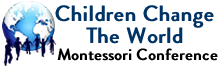 Registration FormAll the information on this form can be found on our website at www.childrenchangetheworld.comPermission:  By registering for this conference, you are giving permission that your photograph may be taken to be used in legitimate purposes by any of the event holder, sponsors and organizers.Attendees with Special Needs:  The conference is held in a wheelchair accessibly facility.If you have any other questions or concerns, please contact the conference coordinator at debaar@montessoriway.ca. Your name as you would like it to appear on your conference name tag:Contact Information:______________________      _______________________    ___________________________________                 Home Phone                                          Alternate Phone                             Email (required for registration confirmation)________________________________________________________________________________________________________Home Address________________________________________________________________________________________________________City                                                         Province                                                                    Postal CodeMeal and Accommodations are the responsibility of the attendee, the conference is being held at the Sheraton Cavalier Hotel and there is a link on the conference website to connect your directly to the hotel site.Breakout Sessions:Here is your schedule:Morning Sessions:9:00am – 10:15am – Session One – Tamera North – Practical Life Concepts for Everyone 10:25am – 11:45am – Session Two – Tajali Tolan – Mindful ParentingAfternoon Sessions:12:40pm – 1:55pm – Session Three – Jayanthi Rajagopalan - Montessori Education Decoded2:10pm – 3:25pm – Session Four – Jenna Mazzei – Learning starts at home:  The Montessori Approach.Accommodations and meals are the responsibility of the attendee; the conference is being held at the Sheraton Cavalier and there is a link on the website to connect you directly to them to make your reservations. Payment and Cancellation Policy Agreement: By signing below, you agree to the terms and conditions of the cancellation and payment policy. Cancellation Policy: Requests for refunds must be sent in writing by e-mail, post mail or faxed. There will be a $100.00 cancellation fee that will be debited from the refund. The deadline to cancel is February 20th, 2023. Total Fee: $______________□ Etransfer to campus1@montessoriway.ca – use the password CCWMC2023 if neededIn order to get receive everything that you can out of this one-day conference please plan to attend for the whole day.The conference team would like to say a big Thank You for your attendance, it is our goal to bring parents into the Montessori community and provide them with valuable Montessori information and knowledge.  It is also our goal to uphold and protect the wonderful legacy of Maria Montessori.  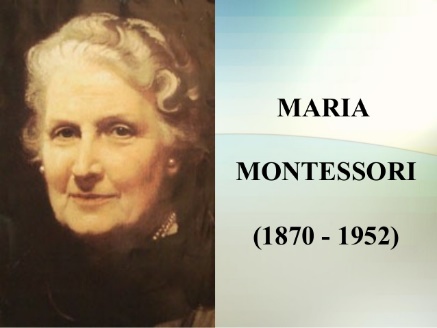 First NameLast NameRegular (through 02/24/23Promo Code – 02/20/23Saturday March 4th, 2023$50.00